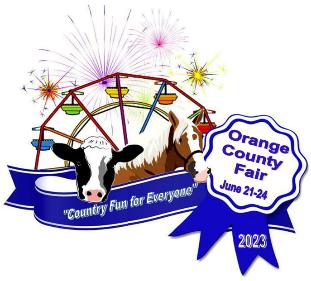                                             Orange County Fair 2023                   June 21-24, 2023COMMERCIAL/CRAFT VENDOR APPLICATION Contact Name:	Company Name: (if applicable) 	Address:	Email:		Cell Phone:	Product Description(s):	Vendor Spaces are $25 each and include 1 admission each for the duration of the fair. Spaces are 12’x12’ each. Vendors are allowed up to 3 spaces. Payment is required by June 1, 2022. Please make checks payable to Orange County Fair Assoc. Number of spaces requested:	Electricity Required?* Yes	 No 	*$25.00 charge for electricity (covers all days of the fair)Vendor Space includes all awnings, tie-ons, overhangs, tents, spikes, etc. The fair does NOT supply tables, chairs, fans, etc. Space(s) location is at the sole discretion of the Fair Association. Violations by vendors for misconduct or inappropriate items may result in immediate cancellation and all rental money will be forfeited to the Orange County Fair Association. Please provide pictures/description of items with your application. All displays and products must be family- friendly. By signing this application, you acknowledge that the Orange County Fair Association does not provide insurance, and recommends all vendors seek sufficient insurance for this event. You also agree that the Orange County Fair Association will not reimburse any vendor for any loss or injury, including, but not limited to, theft and acts of God, and any other terms and conditions of the Orange County Fair Association.Signature of Vendor	 Date:	Preregistration is required to be a vendor. Vendor spaces are $25 EACH and includes 1 admission per space rented for all days of the fair. Additional passes can be purchased in advance for $20 per adult. There will be no registrations accepted the week of the fair. YOU WILL RECEIVE CONFIRMATION AND AN INFORMATIONAL EMAIL WITH SET UP INSTRUCTIONS AND TIMES ON MAY 27, 2023. THE ORANGE COUNTY FAIR IS LOCATED AT 14500 OLD GORDONSVILLE RD, ORANGE, VA. Send completed applications by email to: showcow2000@yahoo.com Or by mail to: Orange County Fair P. O. Box 1008, Orange VA 22960Got questions? email showcow2000@yahoo.com or call 540-661-9753FOR COMPLETE FAIR INFORMATION GO TO: http://www.orangecountyfairva.com or  https://www.facebook.com/orangecountyfairassociation